ОТЧЁТО Фестивале Боевых Искусств «GOLDEN GATE BULGARIA», Европейский этап Турнира «TIME to FIGHT», дисциплина «Смешанные Боевые Искусства - Сейф» среди юношей и девушек (14-15, 16-17 лет).В г. Варна, Болгария 24 - 27 июня 2014г. прошел Фестиваль Боевых Искусств «GOLDEN GATE BULGARIA», Европейский этап Турнира «TIME to FIGHT», дисциплина «Смешанные Боевые Искусства». Эти соревнования собрали спортсменов из 5 стран, всего 85 спортсменов и 6 судей. Итоги Первенства среди юношей и девушек 14-15, 16-17 лет:                         Список призеров				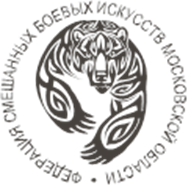 Европейского этапа Турнира «TIME to FIGHT», дисциплина «Смешанные Боевые Искусства - Сейф» среди юношей и девушек 14-15 лет24 - 27 июня 2014 г.                                                                                                                       г. Варна                           Список призеров				Европейского этапа Турнира «TIME to FIGHT», дисциплина «Смешанные Боевые Искусства - Сейф» среди юношей и девушек 16-17 лет24 - 27 июня 2014 г.                                                                                                                       г. Варна                            Список призеров				Европейского этапа Турнира «TIME to FIGHT», дисциплина «Смешанные Боевые Искусства - Сейф» среди девушек 14-15 лет24 - 27 июня 2014 г.                                                                                                                       г. ВарнаВ общекомандном зачете победителем стала команда России, второе место – команда Болгарии и третье место – команда Украины.Весовая категорияМестоФамилия, имя победителяРегион55 кг1IZHAKIVSKYI VALENTYNUKRAINE55 кг2KOVAL VLADYSLAVUKRAINE55 кг3PETUKHOV ARTEMRUSSIA60 кг1KONOV ALEXEYRUSSIA60 кг2TSARSKI ALEKS BULGARIA60 кг365 кг1KHADYRKA MIKHAILRUSSIA65 кг2TILEV IVANBULGARIA65 кг3SLOBODIANYK VLADYSLAVUKRAINE75 кг1KUMRUYAN RAFIBULGARIA75 кг2NOVOSILTSEV NIKOLAYRUSSIA75 кг3KHATSIEV BULATRUSSIAВесовая категорияМестоФамилия, имя победителяРегион55 кг1TODOROV TEODORBULGARIA55 кг255 кг360 кг1SIBAEV ABUBAKARRUSSIA60 кг2DIMITROV MIROSLAVBULGARIA60 кг3TODOROV TEODORBULGARIA70 кг1OSMANOV FERDUNBULGARIA70 кг2NIKOLOV BORISBULGARIA70 кг3HADZHIYSKI KRISTIANBULGARIA75 кг1PIVKIN SERGEYRUSSIA75 кг2TSVETANOV GABRIELBULGARIA75 кг3DAFINKICHOV VIKTORBULGARIAВесовая категорияМестоФамилия, имя победителяРегион50 кг1ROMANCHYSHYNA MARHARYTAUKRAINE50 кг2EGOROVA MARIIARUSSIA50 кг3